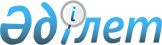 Шалқар ауданы әкімінің 2014 жылғы 7 ақпандағы № 06 "Шалқар ауданы аумағында сайлау учаскелерін құру туралы" шешіміне өзгеріс енгізу туралыАқтөбе облысы Шалқар ауданы әкімінің 2020 жылғы 5 қазандағы № 05 шешімі. Әділет департаментінде 2020 жылғы 13 қазанда № 7535 болып тіркелді
      Қазақстан Республикасының 1995 жылғы 28 қыркүйектегі "Қазақстан Республикасындағы сайлау туралы" Конституциялық Заңының 23 бабына, Қазақстан Республикасының 2001 жылғы 23 қаңтардағы "Қазақстан Республикасындағы жергілікті мемлекеттік басқару және өзін-өзі басқару туралы" Заңының 33 бабына сәйкес, Шалқар ауданының әкімі ШЕШІМ ҚАБЫЛДАДЫ:
      1. Шалқар ауданы әкімінің 2014 жылғы 7 ақпандағы № 06 "Шалқар ауданы аумағында сайлау учаскелерін құру туралы" (Нормативтік құқықтық актілерді мемлекеттік тіркеу тізілімінде № 3786 тіркелген, 2014 жылғы 13 наурыздағы "Шалқар" газетінде жарияланған) шешіміне мынадай өзгеріс енгізілсін:
      көрсетілген шешімнің қосымшасы осы шешімнің қосымшасына сәйкес жаңа редакцияда жазылсын.
      2. "Шалқар аудандық әкімінің аппараты" мемлекеттік мекемесі заңнамада белгіленген тәртіппен:
      1) осы шешімді Ақтөбе облысы Әділет департаментіне мемлекеттік тіркеуді;
      2) осы шешімді оны ресми жариялағаннан кейін Шалқар ауданы әкімдігінің интернет-ресурсында орналастыруды қамтамасыз етсін.
      3. Осы шешім оның алғашқы ресми жарияланған күнінен бастап қолданысқа енгізіледі. Шалқар ауданы аумағындағы сайлау учаскелері № 485 сайлау учаскесі Шалқар қаласы, Карагулин көшесі, № 19, "Шалқар ауданының білім бөлімі" мемлекеттік мекемесінің "І.Үргенішбаев атындағы жалпы орта білім беретін мектебі" коммуналдық мемлекеттік мекемесі, телефон: 27-3-27.
      МПС көшесі: № 2, 4, 6, 8, 10, 12, 14, 16, 18, 20, 46, 48, 50, 52, 54, 56, 58, 60, 62, 64, 66, 68, 70, 72, 74, 76, 78, 80, 82, 84, 86, 88, 90, 92, 98, 100, 100а;
      Карагулин көшесі: № 1, la, 2, 3, 4, 5, 5а, 6, 7, 8, 12, 14, 16, 18, 20, 22, 24, 26, 28, 30, 32, 34, 36, 38, 40, 44, 46, 48, 50, 54, 56, 57, 58, 59, 60, 62, 64, 66, 68, 70, 72, 74;
      Е.Ерімбетов көшесі: № 1/2, 2/1, 2/2, 4, 5/1, 5/2, 6, 7/1, 7/2, 8, 9, 9а, 10, 11, 12, 14, 16, 18, 22, 24, 26, 28, 30, 32, 34, 36, 38, 40, 42, 44;
      О.Құлетов көшесі: № 1, 2/1, 2/2, 3, 4, 5, 6, 7, 8, 9, 10, 11, 12, 13, 14, 15, 16, 17, 18, 19, 20;
      Жилкооперация көшеci: № 4/2, 4/4, 4/6, 4/7, 5/2, 5/3, 5/4, 5/5, 6/2, 6/3, 6/5, 6/6, 7/1, 7/3, 7/5, 7/8, 8/2, 8/3, 8/6, 8/7, 9/1, 9/3, 9/6, 9/8, 10/1, 10/3, 10/4, 10/6, 10/7, 11/2, 11/3, 11/6, 11/7,
      Ж.Таушанов көшесі: № 1, 1а, 3, 4, 5, 6, 7, 8, 9, 10, 11, 12, 13, 15, 16, 17, 18, 19, 20, 21, 22, 23, 24, 25, 26, 27, 28, 29, 30, 31, 32, 33, 34, 35, 36, 37, 38, 39, 40, 41, 42, 43, 44, 45, 46, 47, 48, 49, 51, 52, 53, 54, 55, 56, 57, 58, 60;
      1 Май көшесі: № 1, 2, 3, 4, 5, 6, 7, 8, 9, 10, 11, 12;
      Батақтың Сарысы көшесі: № 1, 2, 3, 4, 5, 6, 7, 8, 9, 10, 11, 12, 13, 14, 15, 16, 17, 18, 19, 20, 21, 22, 23, 24, 25, 26, 27, 28, 29, 30, 31, 32, 33, 34, 35, 36, 38, 39, 40, 41, 42, 43, 44, 45,47, 48, 50, 52, 54, 56;
      Жамбыл көшеci: № 1, 2, 2а, 3, 4, 5, 6, 7, 8, 9, 10, 11, 12, 14, 15, 16, 17, 18, 19, 20, 21, 22, 23, 24, 25, 26, 27, 28, 29, 30, 31, 32, 33, 34, 35, 36, 37, 38, 39, 40, 41, 42, 43, 44, 45, 46, 47, 48, 50, 52;
      Абай көшеci: № 1, 2, 3, 4, 5, 6, 7, 8, 9, 10, 11, 12, 13, 14, 15, 16, 17, 18, 19, 20, 21, 22, 23, 24, 25, 26, 27, 28, 29, 30, 31, 32, 33, 34, 35, 36, 37, 38, 39, 40, 41, 42, 43;
      Алтынсарин көшеci: № 1, 2, 3, 4, 5, 6, 7, 8, 9, 10, 11, 12, 13, 14, 15, 16, 17, 18, 19, 19а, 20,22, 24, 26, 28, 32;
      С.Маманов көшесі: № 2, 3, 4, 5, 6, 7, 8, 9,11;
      Жылқаман батыр көшеci: № 1, 2, 3, 4, 5, 6, 7, 8, 10,
      Достан би көшеci: № 1, 3, 5, 7, 9, 11, 13, 15, 17, 19, 21, 23, 25, 27, 29;
      С.Жаманқұлов көшесі: № 1, 2, 3, 4, 5, 6, 7, 8, 10, 12. № 486 сайлау учаскесі Шалқар қаласы, Кәсіпкерлік көшеci, № 25, "Ақтөбе облысының білім басқармасы" мемлекеттік мекемесінің "Шалқар аграрлық-техникалық колледжі" коммуналдық мемлекеттік мекемесі, телефон: 27-3-78.
      М.Әуезов көшеci: № 28, 28а, 28б, 29, 30, 31, 33, 35, 37, 39, 40, 41, 43, 45, 47, 48, 49, 52, 53, 60, 71;
      Т.Ахтанов көшеci: № 24, 26, 28, 29, 30, 31, 32, 33, 34, 35, 36, 36а, 39, 40, 41, 42, 43, 44, 45, 46, 47, 48;
      Байқазақ батыр көшесі: № 1, 2, 3 ,4, 5, 6, 7, 8, 9, 10, 11, 12, 13, 14, 15, 16, 17, 18, 20, 21.
      Амангелді көшеci: № 1, 2, 3, 4, 5, 6, 7, 8, 9, 10, 11, 12, 13, 14, 15, 16, 17, 18, 19, 20, 22,23, 24, 25, 26, 27, 28, 29, 30, 31, 32, 33, 34, 35, 36, 37, 39, 41, 43, 45, 47, 49, 49а, 51, 53, 59, 62, 63, 64, 65, 66;
      Достан би көшесі: № 31, 32, 34, 36, 40;
      Е.Ерімбетов көшесі: № 13, 15; № 487 сайлау учаскесі Шалқар қаласы, Ә.Жангелдин көшесі, № 89а, "Шалқар ауданының білім бөлімі" мемлекеттік мекемесінің "№ 6 жалпы орта білім беретін мектебі" коммуналдық мемлекеттік мекемесі, телефон: 27-2-12.
      В.Цеханович көшесі: № 54а, 54/1, 54/2, 56, 58, 60, 64, 81;
      Е.Батырғарин көшесі: № 1, 2, 3, 4, 5, 6, 7, 8, 9, 10, 11, 116/1, 116/2, 118/1, 118/2, 120/1, 120/2;
      И.Доценко көшесі: № 60, 62, 64, 66, 67, 68/1, 68/2, 69, 70, 70/2, 71, 72, 73, 74, 75, 76, 77, 78, 79, 81, 83/1, 83/2, 85/1, 85/2, 87/1, 87/2, 89/1, 89/2, 93, 95, 97
      Ә.Жангелдин көшесі: № 55, 57, 59, 60, 62, 63, 64, 65, 66, 67, 68, 69, 70/1, 70/2, 72/1, 72/2, 73, 74/1, 74/2, 75, 76/1а, 76/1, 76/2, 77, 78, 79, 80, 81, 82, 83, 84, 85, 87, 89, 91, 93;
      М.Достанұлы көшесі: № 1, 2, 3, 4, 5, 6, 6а, 7, 8, 10, 11, 12, 13, 14, 15, 18;
      Қыз Жібек көшесі, № 1, 2, 3, 4, 5, 6, 7, 8б, 10, 12, 14;
      Жаңа құрылыс тұйық көшесі: № 1, 3, 4, 5, 6, 7, 8;
      Мөңке би көшесі: № 46, 48, 50, 52, 56, 58, 64, 66, 67, 68, 69, 70, 71, 72, 73, 74, 75, 77, 79, 80, 81, 83, 85, 87, 88, 88а, 89, 91, 93, 95, 97, 99, 103, 105а, 107;
      Т.Жалмағанбетов көшесі: № 40, 42, 44, 46, 48, 53, 53/5, 55, 55а, 57, 59, 63/1, 63/2, 63/3, 63/4, 63/5, 63/6, 63/8, 67, 69/1, 69/2, 69/3, 71, 73, 75, 77, 78, 83/1, 83/2, 85, 85/1, 85/2, 85/9, 87, 89/1, 89/2, 91/2, 91/3, 93/2, 93/3,;
      Қарашоқат көшесі: № 1, 1а, 2, 3, 3/2, 4, 5, 5а, 7, 8, 9, 10, 12, 14, 15, 16, 17, 20, 21, 22, 23, 25, 33, 36, 38, 39, 40, 43, 45, 46, 47, 48, 48а, 49, 50, 50а, 51, 52, 53, 54;
      Шілікті көшесі: № 4/1, 4/2, 4/3, 4/4, 4/5, 4/6, 4/7, 4/8, 4/9, 4/11, 4/14, 4/16, 4/17, 4/18;
      Тұмалыкөл көшесі: № 1, 3, 5;
      Шуақ көшесі: № 14а. № 488 сайлау учаскесі Шалқар қаласы, Карагулин көшесі, № 9, "Ақтөбе облысының дене шынықтыру және спорт басқармасы" мемлекеттік мекемесінің "В.Н.Цеханович атындағы № 1 мамандандырылған балалар-жасөспірімдер спорт мектебі" коммуналдық мемлекеттік мекемесі, телефон: 49-1-56.
      Карагулин көшесі: № 11/2, 11/4, 11/7, 11/8, 11/9, 11/10, 11/12, 11/13, 11/13б, 11/14, 11/14а, 11/15, 11/15а, 13/1, 13/2, 13/3, 13/4, 13/5, 13/5а, 13/7, 13/9б, 13/9в, 13/10, 13/11, 13/11а, 13/12, 13/13, 13/14, 13/15а, 13/16, 13/17а, 13/17б, 13/19, 13/20, 13/21, 13/22, 13/22б, 13/23, 13/24, 78/1, 78/3, 80, 84, 88, 90;
      В.Цеханович көшесі: № 1, 3, 4, 7, 9, 10, 13, 15, 17, 18, 19, 20, 21, 22, 23, 27, 29, 31, 33, 35, 37, 39, 41, 43, 45, 47, 49, 51, 53, 57, 59, 61, 63, 65, 67, 69, 71, 73, 77, 128/1, 130/1, 130/2, 132/1, 132/2, 132/2а;
      МПС көшесі: № 106/1, 106/2, 106/3, 106/4, 106/5, 106/6, 106/7, 106/8, 106/9, 106/10, 106/11, 106/12, 106/13, 106/14, 106/15, 106/16, 108/1, 108/3, 108/4, 108/5, 108/6, 108/8, 108/9, 108/10, 108/11, 108/12, 108/13, 108/14, 108/15, 108/16;
      З.Мұстафин көшесі: № 1, 1а, 2, 3, 4, 5, 6, 8, 9, 10, 11, 12, 13, 14, 15, 16, 18;
      Питомник тұйық көшесі: № 26/1, 26/2, 26/3, 28/1, 28/3, 30/2, 32/1, 32/3, 34/1, 34/2, 36/1, 36/2, 36/3, 38/1, 38/2, 38/3, 38/4, 40/1, 40/2, 42/1, 42/2, 42/3, 42/2а, 112/1, 112/2, 114/1, 114/2, 122/1, 122/2, 124/1, 124/2, 129/1;
      И.Доценко көшесі: № 1, 2, 3, 4, 5, 6, 7, 8, 11, 12, 13, 14, 15, 16, 17, 18, 19, 20, 21, 22, 23, 24, 25, 26, 27, 28, 29, 30, 31, 32, 34, 35, 36, 37, 38, 39, 40, 41, 42, 43, 44, 45, 47, 48, 49, 50, 52, 53, 54, 55, 57, 58, 59, 63, 65
      Т.Ахтанов көшесі: № 2, 3, 4, 5, 6, 7, 8, 9, 10, 12, 13, 14, 15, 16, 17, 18, 20, 21, 22, 23;
      Арал көшесі: № 1, 2, 4, 5, 6, 7, 8, 9, 11, 13;
      Ә.Жангелдин көшесі: № 1, 2, 3, 4, 5, 6, 7, 8, 9, 10, 11, 12, 13, 14, 15, 16, 17, 18, 20, 21, 22, 23, 26, 27, 28, 29, 30, 31, 32, 33, 34, 36, 37, 38, 39, 40, 41, 42, 43, 44, 45, 46, 47, 48, 49, 50, 51, 52, 53, 54, 56, 58,
      Мөңке би көшесі: № 1, 2, 3, 4, 5, 6, 7, 8, 9, 10, 11, 12, 13, 14, 15, 16, 17, 18, 19, 20, 21, 22, 23, 24, 25, 26, 27, 28, 29, 30, 31, 32, 33, 34, 35, 36, 37, 38, 39, 40, 41, 42, 43, 44, 45, 47, 49, 51, 53, 57, 59, 61, 63, 65
      Т.Жалмағанбетов көшесі: № 1, 2, 3, 4, 5, 6, 7, 8, 9, 10, 11, 12, 14, 15, 16, 17, 18, 19, 20, 21, 22, 23, 24, 25, 26, 26а, 27, 28, 29, 30, 31, 32, 33, 34, 35, 35/1, 35/2, 35/3, 35/5, 35/6, 35/7, 35/8, 35/9, 35/10, 35/11, 35/12, 35/14, 35/15, 36, 36а, 37, 37а, 38, 39, 41, 43, 44а, 44/2, 45, 47, 49, 49б, 49/1, 49/2, 51, 53а;
      С.Жаманқұлов көшесі: № 11, 13, 14, 15, 16, 17, 18, 19, 20, 21, 22, 23, 24, 25, 26, 27, 28, 29, 30, 31, 32, 33, 34, 35, 36, 37, 38, 39, 40, 41, 42, 43, 44, 45, 46, 48, 49, 50, 51, 52, 53, 54, 55, 56, 57, 58, 60, 62;
      Жылқаман батыр көшесі: № 9, 11, 12, 13, 14, 15, 16, 17, 19, 20, 21, 22, 23, 24, 25, 26, 27, 28, 29, 30, 31, 32, 33, 33а, 34, 35, 36, 37, 38, 39, 40, 41, 42, 43, 45, 46, 47, 48, 49, 50, 51, 52, 58, 60;
      С.Маманов көшесі: № 10, 12, 13, 14, 15, 16, 17, 18, 19, 20, 21, 22, 23, 24, 25, 26, 28, 29, 30, 31, 32, 33, 34, 35, 39, 39а, 39б, 40, 41, 42, 43, 44, 45, 46, 47, 48, 52;
      Шоқысу тұйық көшесі: № 4, 5, 7, 7/1;
      Достан би көшесі: № 2, 4, 6, 8, 10, 12, 14, 16, 18, 22, 24, 26, 28. № 489 сайлау учаскесі Шалқар қаласы, Ю.А.Гагарин көшесі, № 27, "Шалқар ауданының білім бөлімі" мемлекеттік мекемесінің "Ә.Жангелдин атындағы жалпы орта білім беретін мектебі" коммуналдық мемлекеттік мекемесі, телефон: 21-1-45.
      Г.Резванов көшесі: № 1а, 1/1, 1/2, 1/3, 1/4, 1/5, 1/6, 1/7, 1/8, 1/9, 1/10, 1/11, 1/12, 1/13, 1/14, 1/15, 1/16, 1/17, 1/18, 1/19, 1/20, 1/21, 1/22, 2, 3, 5, 7, 7а, 8, 9, 10, 11, 12, 13, 14, 15, 15а, 16, 17, 18, 19, 20, 21, 22, 23, 24, 25, 26, 27, 28, 29, 30, 31, 32, 34, 36, 38, 39, 40, 42, 44, 50/1, 50/2, 54/1, 54/2, 56/1, 58/1, 58/2, 58/2а, 60/1, 60/1а, 60/2, 61, 62/1, 62/3, 62/4;
      Т.Алдияров көшесі: № 1, 3/1, 3/2, 3/3, 4, 5/1, 5/2, 6, 7/1, 7/2, 8, 9/1, 9/2, 9/3, 9/4, 10, 11/1, 11/2, 12, 13/1, 13/2, 14, 16, 17, 18, 19, 20, 21, 22, 23, 24, 25, 26, 27, 29, 30, 31, 32, 33, 34, 35, 36/1, 36/2, 37, 39, 41, 43, 45, 47, 49, 53, 55, 57, 61а;
      Ә.Биекенов көшесі: № 1, 2/1, 3, 3/1, 4, 4/1, 5, 5/1, 5/2, 6/1, 6/2, 7,7/1, 7/2, 8, 9, 10, 10/1, 10/2, 11, 11/1, 11/2, 12, 12/1, 12/2, 14, 15, 16/1, 16/2, 17, 18,19, 21, 22, 24, 26, 28, 29/1, 29/3, 29/4, 29/5, 29/6, 29/9, 29/10, 29/11, 29/12, 29/14, 29/15, 29/16, 29/17, 29/18, 29/19, 30, 31, 33, 34, 35, 37, 39, 40, 41, 42, 44, 45/1, 45/2, 45/4, 45/5, 45/6, 45б, 45г, 46,47, 48, 49, 50, 51/1, 51/2, 51/4, 52, 53/1, 54, 55/1, 55/2, 56, 56а, 58, 64, 66, 68, 70, 72;
      Ю.Гагарин көшесі: № 2, 3, 4, 5, 6/1, 6/2, 7, 8/1, 8/2, 9, 14, 15, 16, 17, 18, 19, 20, 21, 23, 24, 26, 28, 30, 31, 32, 33, 34;
      Ә.Мұңайтбасұлы көшесі: № 1, 2, 4, 5, 6, 7, 8, 9, 10, 11, 12, 13, 15, 16, 18, 21, 22, 23, 24, 25, 28, 30, 32, 34;
      Москва көшесі: № 2, 3, 4, 5, 6, 7, 9, 10, 11, 13, 17, 18, 19, 21, 23, 25, 27, 29;
      Д.Үмбетжанұлы көшесі: № 1б, 2, 3, 4, 5, 6, 7, 9, 10, 11, 12, 13, 14, 15, 16, 17, 18, 19,20, 21, 22, 23, 25, 27, 29, 31, 33, 39, 41, 43, 45, 47;
      Ақтөбе көшесі: № 1, 3, 4, 5, 5а, 6, 8, 9, 11, 12, 13, 14, 15, 16, 17, 18, 19, 20, 21, 22, 23, 24, 25, 26, 27, 28, 29, 30, 32, 33, 35, 37, 39, 41;
      Жаңа көшесі, № 1, 2, 3, 4, 5, 6, 7, 8, 9, 10, 11;
      И.Тұрғанбаев көшесі: № 1, 2, 3, 5, 6, 7, 8, 9, 10, 11, 12, 13, 14, 15, 16, 17, 18, 19, 20, 21, 22, 23, 24, 25, 26, 27, 28, 29, 30, 31, 32, 33, 33а, 34, 35, 36, 38, 40;
      Құлқай ата көшесі: № 1, 1а, 2, 3, 4, 4а, 5, 6, 6а, 7, 7а, 8, 8а, 9, 10, 10а,11, 11а, 12, 13, 14, 14а, 15, 15а, 16, 17, 18, 19, 21, 23а, 25, 27;
      Қ.Едігеұлы көшесі: № 1, 2, 3, 3а, 4, 5, 6, 7, 8, 9, 10, 11, 12, 13, 14, 15, 16, 17, 18, 19, 20, 21, 22, 23, 24, 25, 26, 27, 28, 29, 30, 31, 32, 33, 35, 36, 37, 38, 39, 40, 41, 42, 43, 44, 45, 46, 47, 48, 49, 51, 53, 55, 57, 57а, 59, 63;
      Ораз би Тәтеұлы көшесі: № 1, 2, 3, 4, 5, 6, 7, 8, 9, 10, 11, 12, 13, 14, 15, 16, 17, 19, 20, 21, 22, 24, 26, 28, 36, 38, 40, 41, 42, 44;
      Е.Ниязов көшесі: № 1/1, 1/2, 2, 2/1, 2/2, 3, 3/1, 3/2, 4, 4/2, 5/1, 5/2, 6/2, 6/3, 6/4, 7, 7/1, 7/2, 8, 8/1, 8/2, 8/3, 9, 10, 11, 12, 14, 16, 18, 20, 22;
      Ұлы Борсық көшесі: № 1/1, 1/2, 2/1, 2/2, 3/1, 3/2, 4/1, 4/2, 5, 5а, 6/1, 6/2, 10, 12, 14, 16, 55а;
      Мұзбел көшесі: № 7. № 490 сайлау учаскесі Шалқар қаласы, Вокзал маңы көшесі, № 65, "Шалқар ауданының білім бөлімі" мемлекеттік мекемесінің "№ 5 мектеп-лицей" коммуналдық мемлекеттік мекемесі, телефон: 22-2-99.
      Г.Резванов көшесі: № 1, 1/1, 1/1а, 1/2, 1а/2, 2а, 4, 5а, 11а, 39а, 101/1, 101/2;
      Жаңа құрылыс көшесі: № 1/1, 1/2, 2/1, 2/2, 3/1, 3/2, 4/1, 4/2, 5/1, 5/2, 6/1, 6/2, 7/1, 7/2, 8,8/1, 8/2;
      МПС көшесі: № 1/1, 1/2, 1/4, 5/2, 5/3, 5/4, 5/5, 5/7, 7/2, 7/3, 13, 15, 17, 19, 21, 23, 25, 27, 29, 41, 43, 45, 49, 49а, 53, 55, 57, 59, 61, 63, 65, 69а/1, 69а/4, 69д/2, 69д/3, 69д/4, 71, 73, 77, 79, 81;
      Өртшілер көшесі: № 1, 1а, 3, 4, 5;
      Тоқымашылар тұйық көшесі: № 1, 2, 3, 4, 5, 6, 6а, 8, 9, 10, 10а, 12а, 13, 14;
      Желтоқсан көшесі: № 1, 1а, 2, 3, 4, 5, 6, 7, 8, 9, 10, 11, 13, 15, 17, 19, 21, 21а, 23, 25, 26, 27, 28, 30, 30/12, 31, 75, 79;
      М.Шыманұлы көшесі: № 1, 3, 5, 7, 9, 11, 13, 13а, 15, 21;
      Титов көшесі: № 1, 3, 4, 5, 6, 8, 9, 9а, 10, 11, 12, 14, 16;
      Электр тұйық көшесі: № 1, 3, 4, 5, 6, 7, 8, 11, 12;
      Ульянов тұйық көшесі: № 1, 2, 3, 3а, 4, 5, 6а, 6, 7, 8, 9;
      Қ.Қонақбайұлы көшесі: № 2, 4, 6, 8, 10, 12, 14, 16, 18, 20, 22, 24, 26, 28, 30, 32, 34, 36, 38, 40, 42, 44, 46, 48, 50, 52, 54, 56, 58, 60, 64, 66, 68, 70, 72, 74, 76, 78, 80, 82, 84;
      І.Үргенішбаев көшесі: № 1, 3, 5;
      А.Ақайұлы көшесі: № 1, 2, 3, 6, 7, 8, 9, 10, 12, 13, 15, 17, 19, 21, 23, 25, 27;
      Достық тұйық көшесі: № 1, 2, 3, 4;
      Борсық тұйық көшесі: № 6, 7. № 491 сайлау учаскесі Шалқар қаласы, Ө.Сейітов көшесі, № 34, "Шалқар ауданының білім бөлімі" мемлекеттік мекемесінің "№ 4 жалпы орта білім беретін мектебі" коммуналдық мемлекеттік мекемесі, телефон: 21-3-73.
      Т.Шойғарин көшесі: № 1, 2/1, 2/2, 3, 4/1, 4/2, 5, 6/1, 6/2, 7, 8/1, 8/2, 9, 10/1, 10/2, 11, 13, 19, 22, 23, 25, 26, 27, 28, 33;
      Рафиков көшесі: № 32;
      Н.Қобландин көшесі: № 1, 3, 4, 4а, 5, 6/1, 6, 7, 8, 8/2, 9, 10/1, 10/2, 11, 13, 14/1, 14/2, 14/3, 15, 16/1, 16/2, 17, 18, 19, 20/1, 20/2, 20/3, 21, 22/1, 22/2, 23, 24, 26, 27, 28, 29, 30, 31, 32, 33, 34, 35, 36/1, 36/2, 37, 38, 39, 40, 40/1, 40/2, 41, 41а, 42/1, 42/2, 43, 45, 47, 53, 53/2, 53/3, 57, 59/1, 59/2, 63, 63/1, 65/1, 65/2, 65/3;
      Ө.Сейітов көшесі. № 1, 1/1, 1/2, 2/1, 2/2, 3/1, 3/2, 4, 5, 5/1, 5/2, 6, 7/1, 7/2, 8, 9, 9/1, 9/2, 14, 15, 16, 17, 18, 19, 20, 22, 24, 29, 30, 31;
      Бисенов Өнербай Бисенұлы тұйық көшесі: № 1, 2, 3, 4/1, 4/2, 5, 6, 7, 8, 10, 12, 14, 16, 46;
      Қара өткел көшесі: № 1, 2, 2а, 3, 3а, 4/1, 4/3, 6, 83/2, 83/3, 83/4, 85/1, 85/2;
      МПС көшесі: № 83, 87, 89, 91, 93, 95, 97, 99. № 492 сайлау учаскесі Шалқар қаласы, М.Шыманұлы көшесі, № 23а, "Шалқар ауданының білім бөлімі" мемлекеттік мекемесінің "Қазанғап Тлепбергенұлы атындағы Шалқар ауданының саз мектебі" мемлекеттік коммуналдық қазыналық кәсіпорны, телефон: 21-7-71.
      Т.Басенов көшесі: № 1, 2, 3, 4, 5, 6, 7, 8, 9, 10, 11, 12, 13, 14, 16, 17, 19, 21, 22,23, 24, 25, 26, 27, 28, 29, 30, 31, 33, 35, 39, 41, 43;
      Б.Сүлейменов көшесі: № 2, 3, 4, 5, 6, 7, 8, 9, 10, 11, 12, 13, 17, 17д, 19, 21, 21д, 23, 24, 24д, 25, 26, 27, 28, 29, 30, 32;
      Е.Көтібарұлы көшесі: № 1, 2, 5/1, 5/2, 6, 7, 8, 9, 11, 12, 13, 14, 15, 16, 17, 18, 19, 21, 22, 24, 26, 27, 29, 30, 31, 32, 34, 36, 37/1, 37а, 38, 39, 40, 42, 43, 44, 45, 46, 48, 50, 52, 54, 56, 58, 82;
      Әйтеке би көшесі: № 1, 2/2, 2/3, 2/4, 3,4, 5, 6, 7, 8, 9, 10, 11, 12, 13, 14, 15, 17, 18, 20, 22, 23, 24, 25, 27, 28, 29, 30, 31/1, 31/2, 31/4, 31/5, 31/6, 31/7, 31/8, 31/9, 31/10, 31/12, 31/13, 31/14, 31/15, 31/16, 32, 33/1, 33/2, 35, 37, 40, 41, 42, 43, 44, 45, 46, 47, 48, 50, 51, 52/1, 52/4, 52/5, 53/1, 53/2, 54/7, 55, 57, 57а, 59;
      М.Шыманұлы көшесі: № 2, 4, 6, 8, 10, 12, 14, 16, 18, 22, 24, 26, 26а, 27, 28, 29, 30, 31, 32, 33, 34, 35, 36, 37, 38, 38а, 39, 40, 41, 42, 43, 44, 45, 46, 47, 48, 49, 50, 51, 52, 53, 54, 55, 56, 57, 58, 59, 60, 61, 63, 64, 65, 66, 67, 68, 69, 70, 71, 72, 74, 76, 78, 80, 82, 84;
      Қ.Ақшолақов көшесі: № 1, 2, 3, 4, 5, 6, 8, 10, 12, 14;
      Ұран Бақтыбай көшесі: № 1а, 2, 3, 4, 5, 6, 7, 8, 9, 10, 11, 12, 14, 15, 16, 17, 18, 19, 20, 21, 22, 23, 24, 25, 26, 27, 29, 31, 33;
      Қ.Қонақбайұлы көшесі: № 1, 3, 5, 7, 9, 11, 13, 15, 17, 19, 21, 23, 25, 27, 31, 33, 35, 37, 39, 43, 45, 47, 49, 53, 53а, 55;
      Мәуміт батыр көшесі: № 1, 2, 3, 4, 5, 6, 8, 9, 10, 11, 12, 13, 14, 16, 17, 18, 19, 20, 21, 22, 24, 28, 30;
      Желтоқсан көшесі: № 12, 14, 16, 22;
      Жаржан Жармағамбетов тұйық көшесі: № 1, 2, 3, 4, 5, 6, 8, 9, 11, 13, 15;
      Достық тұйық көшесі: № 6, 8, 10, 12;
      Көл тұйық көшесі: № 1, 2, 4, 5, 7, 8, 9, 10, 11, 13, 15, 17;
      Клуб тұйық көшесі: № 6, 8;
      І.Үргенішбаев көшесі: № 7, 9, 11, 13/1, 13/2, 13/7, 13/15, 17, 19, 21, 23/1, 23/2, 27, 28, 29, 30, 31, 31/1, 31/2, 32/1, 32/2;
      Ә.Молдағұлова көшесі: № 35, 37, 43, 45, 47, 48, 50, 51, 53, 54, 55, 56, 57, 58;
      Алшын Қаражігіт би көшесі: № 29. № 493 сайлау учаскесі Шалқар қаласы, Е.Көтібарұлы көшесі, № 130, "Шалқар ауданының білім бөлімі" мемлекеттік мекемесінің "№ 2 мектеп-гимназиясы" коммуналдық мемлекеттік мекемесі, телефон: 21-4-44.
      Қ.Қонақбайұлы көшесі: № 57, 59, 61, 63, 65, 67, 69, 71, 73, 75, 77, 79, 81, 83, 85, 86, 87, 88, 89, 90, 91, 93, 94, 95, 96, 97, 98, 99, 100, 101, 102, 104, 105, 106, 107, 109, 110, 111, 112, 113, 114, 116, 117, 119/1, 120, 121/1, 121/2, 123, 124, 125, 126, 127, 129, 130, 131, 132, 133, 134, 134а, 135, 136/1, 136/2, 137, 138, 139, 140, 141, 142, 143, 144, 145, 146, 147, 148, 150, 151, 152/1, 152/2, 153, 154, 155, 157, 159, 165, 169, 171;
      А.Ақайұлы көшесі: № 14, 16, 18, 20, 22, 24, 28, 29, 30, 31, 32, 33, 34, 35, 36, 37, 38, 39, 40, 41, 42, 43, 44, 45, 46, 47, 48, 49, 50, 51, 52, 53, 55, 57, 59;
      І.Үргенішбаев көшесі: № 2, 4, 6, 8, 10, 16, 20;
      Бейбітшілік көшесі: № 1, 2, 3, 4, 5, 6, 7, 8, 9, 10, 11, 12, 14, 15, 16, 17, 18, 19, 20, 21, 22, 23, 24, 25, 26, 27, 28, 30, 31, 31/1, 31/2, 32, 33, 34, 35, 37, 38, 39, 40, 41, 42, 44, 46;
      Ә.Молдағұлова көшесі: № 1, 2, 3, 4, 5, 6, 7, 8, 9, 10, 11, 12, 13, 14, 15, 16, 17, 18, 19, 20, 21, 22, 23, 24, 25, 26, 27, 28, 29, 30, 31, 32, 33, 34, 36, 38, 40, 42, 44;
      Е.Көтібарұлы көшесі: № 49, 51, 51а, 57, 59, 61, 61а, 63, 65, 67, 69/1, 69/2, 69/3, 69/4, 71, 73, 75, 77/1, 77/2, 77/3, 79, 81, 83, 85, 87, 89, 91, 92/1, 92/2, 92/3, 92/4, 92/5, 92/6, 92/7, 92/8, 93/1, 93/2, 93/3, 93/4, 94, 96, 97/1, 97/2, 97/3, 97/4, 99/1, 99/2, 99/3, 99/4, 99/5, 99/6, 101, 102, 103, 104, 107, 108/1, 108/2, 111, 112, 113/1, 113/2, 115, 116, 117/1, 117/2, 117/3, 117/4, 118, 120, 121, 123, 124, 125, 126, 127, 128, 129, 131, 132, 134а, 134/1, 134/2, 135, 136, 137, 138/1, 138/2, 139, 140, 141, 142, 143, 144, 145, 146, 147, 148, 149, 150, 152, 154, 156, 158, 160, 162, 166, 168, 170, 172, 174, 176, 178, 180, 182;
      Әйтеке би көшесі: № 56/1, 58, 60, 62, 64, 67, 68, 70, 71, 72, 73, 74, 75, 77, 79, 80, 81, 82, 83, 84, 85, 87, 88, 90, 91, 92, 93, 96, 97, 98, 100, 101, 103, 104, 106, 108, 110, 111, 112, 113, 114, 115, 116, 117, 118, 119, 120, 121, 122, 123, 124, 125, 126, 128, 129, 130, 131, 132, 133, 134, 135, 136, 137, 138, 139, 140, 141, 142, 143, 144, 145, 146, 147, 148, 149, 149а, 150, 152, 152а, 154а, 154б, 156, 158, 160, 162, 164, 166;
      М.Шыманұлы көшесі: № 73, 75, 77, 79, 81, 83, 85, 86, 87, 88, 89, 90, 91, 93, 94, 95, 96, 98, 100, 102, 106/1, 106/2, 108, 110, 112, 114, 116, 118, 124, 124а, 126а, 128, 128а, 130, 132, 134, 136;
      Алшын Қаражігіт би көшесі: № 1, 2, 3, 4, 5, 6, 7, 8, 9, 10, 11, 12, 14, 15, 16, 17, 19, 21, 22, 23, 24, 25, 26/1, 27, 28, 30;
      Көл жағалауы көшесі: № 1, 2, 4, 5, 6, 7, 8, 9, 10, 11, 12, 13, 14, 15, 16;
      Қазанғап көшесі: № 1, 2, 3, 4, 5, 6, 7, 8, 9, 10, 11, 12, 13, 14, 15, 16, 17, 18, 19, 20, 21, 22, 23, 25, 27, 29, 31, 33, 33а;
      Н.Юсупов көшесі: № 1, 2, 3, 4, 5, 6, 8, 9, 10, 11, 12, 13, 14, 15, 16, 17, 18, 20, 22, 24;
      Ж.Дүйісов көшесі: № 1, 2, 3, 4, 5, 6, 7, 8, 9, 10, 11, 12, 13, 14, 15, 16, 17, 18, 19, 20, 21, 22, 23, 24, 25, 26, 27, 28, 29, 30, 31, 32, 32а, 33, 34, 35, 36, 37, 38, 39, 40, 41, 42, 43, 44, 45, 46, 47, 48, 49, 50, 52, 54, 56, 58, 60, 62;
      Бақ тұйық көшесі: № 1, 2, 3, 4, 5, 6, 7, 8, 9, 10, 11;
      М.Мамедова көшесі: № 1, 2, 4, 5, 6, 8, 10, 12, 16, 18;
      А.Жұбанов көшесі: № 1, 3, 5, 6, 7, 8, 9, 10, 11, 12, 14, 14а, 14/1, 14/2;
      Төлеу Көшербаев көшесі: № 1, 2, 3, 4, 5, 6, 7, 8, 9, 10, 11, 12, 13, 14, 15, 16, 17, 19, 20, 21, 22, 23, 23а, 23б, 24, 25, 26, 28, 30, 32;
      Оңтүстік тұйық көшесі: № 1, 2, 3, 4, 6, 8, 8а, 10, 12, 14, 16, 18, 20, 22, 24. № 494 сайлау учаскесі Шалқар қаласы, М.Мамедова көшесі, № 24, "Шалқар ауданының білім бөлімі" мемлекеттік мекемесінің "№ 1 мектеп-гимназиясы" коммуналдық мемлекеттік мекемесі, телефон: 21-4-48.
      Ә.Молдағұлова көшесі: № 61;
      І.Үргенішбаев көшесі: № 33, 34, 35, 36, 37а, 39;
      М.Шыманұлы көшесі: № 68а, 97, 99, 101, 103, 105, 107, 109, 111, 113, 115, 117, 119, 121, 123, 125, 127, 129, 131, 133;
      Ұран Бақтыбай көшесі: № 28, 30, 32, 34, 35, 36, 37, 38, 39, 40, 41, 42, 43, 44, 45, 46, 47, 48, 49, 50, 51, 52, 53, 54, 55, 56/1, 56/2, 56/3, 57, 58/1, 58/2, 58/3, 59, 60, 60а, 60б, 62, 62а, 63, 64, 64а, 65, 66, 66а, 67, 68, 69, 70, 70а, 72, 74, 76, 78, 80, 82, 83, 84, 85;
      Т.Басенов көшесі: № 32, 34, 36, 38, 40, 42, 44, 45, 46, 47, 48, 49, 50, 51, 52, 53, 54, 55, 56, 57;
      Алшын Қаражігіт би көшесі: № 31, 32, 33, 34, 35, 36, 38, 39, 41;
      Б.Сүлейменов көшесі: № 31, 33, 34, 35, 36, 37, 38, 39, 40, 41, 42, 43, 45 , 47, 49, 51, 53, 55;
      М.Сыдықұлы көшесі: № 3, 5, 6, 7, 8, 9, 10, 11, 12, 13, 14, 15, 17, 18, 19, 20, 21, 22, 23, 24, 25, 26, 27, 27а, 28, 29, 30, 31, 32, 33, 34, 35, 36, 37, 38, 39, 40, 41, 42, 43, 44, 45, 46, 47, 48, 49, 50, 51, 52, 53, 54, 55, 56, 57, 58, 59, 60, 61, 62, 63, 64, 66, 68, 70, 72, 74;
      Ж.Мекебаев көшесі: № 3, 5, 6, 7, 8, 9, 10, 11, 13, 14, 15, 16, 17, 18, 19, 20, 21, 22, 23, 24, 25, 26, 27, 28, 29, 30, 31, 32, 33, 34, 35, 36, 37, 38, 39, 40, 41, 42, 43, 44, 45, 46, 47, 48, 49, 50, 51, 52, 53, 54, 55, 56, 57, 58, 59, 60, 61, 62, 63, 64, 65, 67, 68, 69, 70, 71, 72, 73, 74, 75, 77, 79;
      Н.Жақсыбаев көшесі: № 1, 2, 3, 4, 5, 6, 7, 8, 9, 10, 11, 12, 15, 16, 17, 18, 19, 20, 21, 22, 23, 24, 25, 26, 27, 28, 29, 30, 31, 32, 33, 34, 35, 36, 37, 38, 40, 41, 42, 43, 44, 46, 47, 48, 49, 50, 51, 52, 53, 54, 55, 56, 57, 58, 59, 60, 61, 62, 63, 64, 65, 66, 67, 68, 69, 70, 71, 72, 73, 74, 75, 76, 77, 78, 79, 80, 81, 82, 83, 85, 87;
      Есім Жаңбыршин көшесі: № 1, 2, 3, 4, 5, 6, 7, 8, 10, 11, 12, 13, 14, 15, 16а, 17, 18, 19, 20, 21, 22, 23, 24, 25, 26, 27, 28, 29, 30, 31, 32, 33, 34, 35, 36, 37, 38, 39, 40, 41, 42, 43, 44, 45, 46, 47, 48, 49, 50, 51, 52, 53, 54, 55, 56, 57, 58, 59, 60, 61, 62, 63, 64, 65, 66, 67, 68, 69, 70, 71, 72, 73, 74, 75, 76, 77, 78, 79, 80, 81, 82, 83, 84, 85, 85а, 86, 87, 88, 90, 92, 94, 98;
      Ә.Төлегенов көшесі: № 1, 2, 3, 4, 5, 6, 6а, 7, 8, 9, 10, 11, 12, 13, 14, 15, 16, 17, 18, 19, 20, 21, 22, 23, 24, 25, 26, 27, 28, 29, 30, 31, 32, 34,35, 36, 37, 38, 39, 40, 41, 42, 43, 44, 45, 46, 47, 48, 49, 50, 51, 52, 53, 54, 55, 56, 57, 58, 59, 60, 61, 62, 62а, 63, 64, 65, 66, 69;
      Ә.Құрманов көшесі: № 1, 1б, 1в, 2, 3, 3а, 4, 5, 5а, 5в, 6, 7, 7а, 8, 9, 10, 10а, 11, 12, 13, 14, 15, 16, 17, 18, 19, 20, 22, 23,24, 25, 26, 27, 28, 29, 30, 31, 32, 33, 34, 35, 36, 37, 38, 39, 40, 42, 44, 46, 50, 52, 54, 56, 58, 60;
      Мектеп көшесі: № 1, 3а, 4, 5, 5а, 6, 7, 7а, 8, 9, 10, 11, 12, 13, 14, 15, 16, 17, 19, 20, 26, 28, 30, 31; 32, 33, 34, 35, 36, 37, 38, 39, 40, 41, 42,43, 61, 63, 65, 69, 73, 75, 75а, 77;
      Космонавт көшесі: № 1, 3, 5, 7, 8, 9, 10, 11, 12, 12а, 13, 15, 16, 17, 18, 19, 20, 21, 22;
      М.Мамедова көшесі: № 20, 22, 26;
      А.Жұбанов көшесі: № 13б, 15, 15а, 16/1, 16/2, 17а,18, 18а, 18/1, 18/2, 19а, 21, 23;
      Қазанғап көшесі: № 26; № 495 сайлау учаскесі Шалқар қаласы, Ырзағазы Нұртаев көшесі, № 1, "Шалқар ауданының білім бөлімі" мемлекеттік мекемесінің "№ 3 жалпы орта білім беретін мектебі" коммуналдық мемлекеттік мекемесі, телефон: 27-6-23
      А.Тихонов көшесі: № 1, 2, 3, 4, 5, 6, 7, 8, 9, 10, 11, 12, 13, 14, 15, 16, 18, 19, 20, 21, 22, 23, 24, 26, 27, 28, 29, 30, 31, 32, 33, 34, 35, 36, 37, 39, 41, 41а;
      Кәсіпкерлік көшесі: № 1, 2, 3, 4, 5, 6, 8, 9, 10, 11, 12, 13, 13/1, 13/2, 13/3, 13/4, 13/5, 13/6, 13/7, 13/8, 13/9, 13/10, 13/11, 13/12, 13/13, 13/14, 13/15, 13/16, 13/17, 13/18, 14, 16, 18;
      Дала көшесі: № 1, 2, 3, 3/2, 4, 5, 6, 6а, 7, 8, 9, 9б, 10, 11, 12, 14, 16, 18;
      Шетырғыз көшесі: № 1, 2, 4, 5, 6, 6а, 7, 8, 9, 11, 12, 12а,14, 15, 16, 17;
      Өнер тұйық көшесі: № 1/1, 1/2, 2, 3/1, 3/2, 4, 5/1, 5/2, 6, 6/1, 8, 9, 11, 12,13, 15, 17, 19, 21, 22;
      Талдықұм көшесі: № 1, 2, 4, 6а, 6, 9, 10, 10а, 12, 13, 14, 16;
      Ә.Байсалбаев көшесі: № 1/2, 2, 3, 4, 5/1, 5/2, 6,7, 7/1, 8,9, 10, 11, 11а, 11в, 11/1, 11/2, 12, 14, 16, 16/1, 16/2, 16/3, 16/4, 16/8, 16/9, 16/10, 16/11, 16/12, 16/13, 16/15, 17, 18,19/1, 19/2, 20, 21/1, 21/2, 22, 23/1, 23/2, 25/1, 25/2, 27/1, 27/2, 29/1, 29/2, 31/1, 31/2, 32, 32/1, 32/2, 34/1, 34/2, 35, 36/1, 36/2, 38/1, 38/2, 40а, 40/1, 40/2, 41/1, 41/2, 42/1, 42/2, 44, 44/1, 46/1, 46/2, 47/2, 48/1, 48/2, 49/1, 49/2, 50/2, 51/1, 51/2;
      Жастар көшесі: № 3, 11;
      Өндіріс көшесі: № 1, 2, 3;
      Солтүстік шоссе көшесі: № 1, 1а, 1б, 1/1, 1/2, 2, 3/1, 3/2, 4, 5/1, 5/2, 6, 7/2, 8, 9/2, 10, 11/1, 11/2, 12, 14, 18, 20, 22, 28, 30, 32, 36, 38, 42, 45, 46/1,46/2
      Ырзағазы Нұртаев көшесі: № 1, 1а, 1/4, 2, 2/5, 3, 4/1, 4/2, 5/1, 5/2, 6/1, 6/2, 9, 10, 11, 12/1, 12/2, 14, 15, 16, 17, 18, 19, 20/1, 20/2, 21/1, 21/2, 22, 24, 25/1, 25/2, 26;
      Құрманғазы көшесі: № 1, 2, 3, 4, 5, 6, 7, 8, 9, 10, 12, 13, 14, 14а 15, 16, 17, 18, 19, 20, 21, 22, 24, 25;
      Елтезер көшесі: № 43, 45;
      Жәлімбет көшесі: № 7, 9/1, 13, 16;
      М.Әуезов көшесі, № 1, 2, 3, 4, 5, 6, 7, 8, 11, 12, 13, 14, 15, 16, 17, 18, 19, 21, 22, 23, 24, 25, 26, 27;
      Хамит Есбосынов көшесі: № 1, 2, 3, 4, 5, 6, 7, 8, 9, 10, 11, 12, 13, 14, 15, 16, 17, 18, 19, 21;
      Энергетиктер көшесі: № 1, 2, 3, 4, 5, 6, 7, 8, 10, 11, 12, 13, 14, 15, 16, 17, 18, 19, 20;
      Кіші тұйық көшесі: № 1, 2, 3, 4, 5, 6, 7, 8, 10, 12, 14, 16, 18, 20, 22;
      Нұрмұхан Кенжебаев көшесі: № 16, 18, 20, 24, 25, 26, 27;
      Жоламан Тәжібаев көшесі: № 1/2, 2/1, 5, 9, 11, 13, 14, 17, 19;
      Сазтөбе көшесі: № 1, 1а, 5, 7, 9, 10, 11, 15, 22; № 496 сайлау учаскесі М.Шыманұлы ауылы, Сарықамыс көшесі № 16, "Шалқар ауданының білім бөлімі" мемлекеттік мекемесінің "Сарықамыс негізгі орта мектебі" коммуналдық мемлекеттік мекемесі, телефон: 77-0-71.
      Көкжиде көшесі: № 1/1, 1/2, 2/2, 3, 4, 4а, 5/1, 5/2, 5/3, 8, 9/2, 12/1,12/2, 15, 16, 19;
      Сарықамыс көшесі: № 1, 2а, 5/1, 5/2, 6/1, 6/2, 9, 11, 12, 13/1, 13/2, 14, 15, 17, 19;
      М.Шыманұлы көшесі: № 1, 2, 3, 4, 5. № 497 сайлау учаскесі Қопасор ауылы, Қопасор көшесі № 25, "Шалқар ауданының білім бөлімі" мемлекеттік мекемесінің "Қызылту негізгі орта мектебі" коммуналдық мемлекеттік мекемесі, телефон: 77-0-72
      Қопасор көшесі: № 1, 3, 4, 5, 6, 7, 8, 9, 10, 11/1, 11/2, 12, 13/1, 13/2, 14, 15, 17, 18, 19, 20, 21, 22, 23, 24;
      Жаңабаз қыстағы: № 1;
      Жомарт қыстағы: № 1;
      Тұз-2 қыстағы: № 1. № 498 сайлау учаскесі Аққайтым ауылы, Достық көшесі № 1, "Шалқар ауданының білім бөлімі" мемлекеттік мекемесінің "Жаңақоныс жалпы орта білім беретін мектебі" коммуналдық мемлекеттік мекемесі, телефон: 8 (713-49) 26-1-17.
      Ардагерлер көшесі: № 2, 3, 4, 5, 7, 9, 11, 13, 15, 17, 19;
      Бейбітшілік көшесі: № 1, 2, 3/1, 3/2, 4, 5, 6, 8;
      Достық көшесі: № 3/1, 3/2, 4а, 4/1, 4/2, 5/1, 5/2, 6а, 6/1, 6/2, 7, 8б, 8/1, 8/2, 9, 10, 11, 12/1, 12/2, 13, 14/1, 14/2;
      Жаңақоныс көшесі: № 1, 2/1, 2/2, 3, 4/1, 4/2, 5, 6, 7, 8, 9, 10, 11, 12, 13, 14, 15, 16, 17, 18, 19;
      Интернационалистер көшесі: № 1, 2, 3, 4, 5, 6, 7, 8, 10, 11, 12, 13, 14, 15, 16, 17, 18, 19, 20, 13а;
      Мұздайқұдық көшесі: № 1, 2, 3, 4, 5, 6, 7, 9, 11, 13, 15, 16, 17;
      Шалқар көшесі: № 1а, 1/1, 1/2, 2, 3/1, 3/2, 5/1, 5/2, 7;
      Ақши қыстағы: № 1, № 2;
      Астауши қыстағы: № 1;
      Тәжіқоныр қыстағы: № 1;
      Сартабан-8 қыстағы: № 1;
      Сартабан-10 қыстағы: № 1/1, 1/2;
      Қонақбай қыстағы: № 1;
      Мешіттіқора қыстағы: № 1;
      Жиделікүзек қыстағы: № 1;
      Жүндіқұдық қыстағы: № 1;
      Күйгелең қыстағы: № 1;
      Қарабұлақ қыстағы: № 1. № 499 сайлау учаскесі Алақозы ауылы, Тәуілсіздік көшесіндегі № 2 тұрғын үй, телефон: 75-0-44
      Тәуелсіздік көшесі: № 1, 1а, 2, 3, 7, 8, 10, 12, 13;
      Үштаған қыстағы: № 1
      Қызылбұрыш қыстағы: № 1
      Қарабұлақ қыстағы: № 1 № 500 сайлау учаскесі Байқадам ауылы, Есет Көтібарұлы көшесі № 33, "Шалқар ауданының білім бөлімі" мемлекеттік мекемесінің "Қорғантұз жалпы орта білім беретін мектебі" коммуналдық мемлекеттік мекемесі, телефон: 8 (713-49) 24-3-94.
      Т.Бәсенов көшесі: № 1, 2, 2а, 3, 3а, 4, 5, 6, 8, 9, 10, 11, 13
      Абай көшесі: № 1, 2, 3, 4, 5, 6, 7, 8, 9, 9а, 10, 11, 12, 14
      І.Үргенішбаев көшесі: № 1, 2, 3, 4, 5, 6, 7, 8, 9, 10, 11, 12, 13, 14, 15, 16, 18, 20
      Е.Көтібарұлы көшесі: № 1, 2, 3, 4, 5а, 6, 7, 8, 9, 10, 11, 12, 13, 14, 15, 17, 19, 21, 23, 25, 27а, 29, 31, 33, 34, 35, 37
      Ұран Бақтыбай көшесі: № 1, 2, 3, 4, 5, 6, 7, 8, 9, 10, 11, 12, 13, 14, 16
      Қайдауыл көшесі: № 1, 2, 3, 4, 6, 6а, 7, 8, 9, 10, 11, 12, 13, 14, 15, 16, 17, 19, 21, 23, 25, 27, 29, 31, 33
      Қазақай көшесі: № 1, 2, 3, 4, 5, 6, 7, 7а, 8, 9, 10, 11, 12, 13, 14, 15, 17, 19, 21, 23, 25, 27, 29, 31
      Ә.Молдағұлова көшесі: № 1, 1а, 2, 2а, 3, 4, 4а, 5, 6, 7, 8, 9, 11, 13, 15,
      Итжемес қыстағы: № 1
      Құлтай қыстағы: № 1
      Мойынқұм қыстағы: № 1 № 501 сайлау учаскесі Есет ауылы, Ордақонған көшесі № 48, "Шалқар ауданының білім бөлімі" мемлекеттік мекемесінің "Сарыбұлақ негізгі орта мектебі" коммуналдық мемлекеттік мекемесі, телефон: 75-0-34.
      Ордақонған көшесі: № 1, 4/1, 4/2, 5, 9, 11, 12, 16, 17, 18, 19, 20, 21, 25, 26, 28, 29, 32, 33, 34, 35, 37, 38, 40, 44, 45, 49, 50, 53, 56, 57, 58, 59/1, 59/2
      Бүйрек қыстағы: № 1 № 502 сайлау учаскесі Бегімбет ауылы, Қарағұл батыр көшесі № 16, "Шалқар ауданының білім бөлімі" мемлекеттік мекемесінің "Б.Сүлейменов атындағы жалпы орта білім беретін мектебі" коммуналдық мемлекеттік мекемесі, телефон: 8 (713-49) 28-1-46.
      Амангелді көшесі: № 1, 2, 3, 4, 5, 6, 7, 8, 9, 10, 11, 12, 14, 15, 16, 17, 18, 20, 22
      А.Мұратұлы көшесі: № 1, 2, 5, 6, 7, 8, 10, 11, 12, 13, 14
      Ә.Молдағұлова көшесі: № 1, 2, 3, 4, 5, 6, 7, 8, 9, 10, 11, 12, 13, 14, 15, 16, 17, 18, 19, 20, 21, 22, 23, 24, 25, 27
      С.Қарағұлов көшесі: № 1, 2, 4, 6, 7, 8, 9, 10, 11, 12, 13, 14, 15, 16, 17, 18, 19, 20, 21, 22, 23, 24, 25, 26, 27, 28, 29, 30
      Абай көшесі: № 1, 2, 3, 4, 7, 8, 10, 12, 13, 14, 15, 16, 17, 18, 19, 20, 21
      С.Сейфуллин көшесі: № 1, 2, 3, 4, 5, 7, 8, 9, 10, 11, 14
      Ж.Жабаев көшесі: № 1, 2, 3, 4, 5, 6
      Қ.Аманбаев көшесі: № 1/1, 1/2, 2, 3, 4, 6, 8, 9, 10, 11, 13
      Әйтеке би көшесі: № 1, 2, 3, 4, 5, 6/1, 6/2, 7, 8, 9, 10, 11, 12, 13, 14, 15, 16, 17, 19, 20, 21, 22, 23, 24, 25, 26, 27, 28, 31, 32, 34, 35, 37, 38, 41, 43, 45
      Ж.Сарнияз көшесі: № 1/1, 1/2, 2/1, 2/2, 3/1, 3/2, 4/1, 4/2, 5/1, 5/2, 6/1, 6/2, 7, 8
      Желтоқсан көшесі: № 1, 2, 3, 4
      І.Үргенішбаев көшесі: № 1, 2, 3, 4, 5, 6, 7, 8, 9, 10, 11, 12, 13, 16
      Е.Көтібарұлы көшесі: № 1, 2, 3, 4, 5, 6, 8, 9, 10, 11, 12, 13, 14, 15, 16, 17/1, 17/2, 18, 19/1, 19/2, 20, 21/1, 21/2, 22, 23/1, 23/2, 24, 25/1, 25/2, 26, 27, 28
      Т.Бәсенов көшесі: № 4, 5, 6, 7, 8, 9, 11, 11а, 13, 15
      Ә.Алдашұлы көшесі: № 1, 2, 3, 4, 5/1, 5/2, 6/1, 6/2, 6/3, 6/4, 7/1, 7/2, 7/3, 8/1, 8/2, 8/3
      Нияз би көшесі: № 1/1, 1/2, 2/1, 2/2, 3, 4/1, 4/2, 5/1, 5/2, 6/1, 6/2, 7/1, 7/2, 8/1, 8/2, 9/1, 9/2, 10/1, 10/2
      Қарағұл батыр көшесі: № 1/1, 1/2, 3/1, 5, 6/1, 6/2, 7/1, 7/2, 8/1, 8/2, 9/2, 10/1, 10/2, 12/1, 12/2, 13/1, 15/1, 15/2
      Ә.Жангелдин көшесі: № 2/1, 2/2, 3/1, 3/2, 4/1, 4/2, 6/1, 6/2, 8/1, 8/2, 10, 12/1, 14/1, 14/2, 16/2
      Қошабай би көшесі: № 1/1, 1/2, 2/1, 2/2, 3/1, 3/2, 4/1, 4/2, 5/1, 5/2, 6/1, 6/2, 10
      Қосқақ қыстағы: № 1, № 2 № 503 сайлау учаскесі Бозой ауылдық округі, "Құланды" шекара заставасы ғимараты.
      Құланды шекара заставасы. № 504 сайлау учаскесі Қаңбақты ауылы, Желтоқсан көшесі № 3, "Шалқар ауданының білім бөлімі" мемлекеттік мекемесінің "Аяққұм негізгі орта мектебі" коммуналдық мемлекеттік мекемесі, телефон: 8 (713-59) 41-9-10
      Алты құдық көшесі: № 2
      Аяққұм көшесі: № 2, 3, 4, 7
      Желтоқсан көшесі: № 1, 5, 6, 7, 8, 9, 11, 13, 14, 15, 16, 17, 18, 20
      Қалыбек қыстағы: № 1, 2
      Кекірелі қыстағы: № 1, 2 № 505 сайлау учаскесі Бозой ауылы, Ұран Бақтыбай көшесі № 21, "Сары Батақұлы атындағы Шалқар аудандық мәдениет үйі" мемлекеттік коммуналдық қазыналық кәсіпорны Бозой ауылдық "Арай" мәдениет үйі, телефон: 62-5-21
      Бозой ауылы:
      Абай көшесі: № 1/1, 1/2, 3,4, 6
      Әйтеке би көшесі: № 1, 3, 5
      Аманғали Ахун Итесұлы көшесі: № 1, 2, 3, 4, 5, 6, 7, 8, 9, 10, 11, 11а, 12, 13, 14, 15, 16, 17, 18, 19, 20, 21, 22/1 ,22/2, 23, 24, 25, 28, 29, 30, 31, 32, 33, 34, 35, 36, 37, 37а, 38, 39, 40, 41, 41а, 42, 43, 44, 45, 46, 47, 48, 49
      Амангелді көшесі: № 1/1, 1/2, 2/1, 2/2, 3/1, 3/2, 4/1, 4/2, 5/1, 5/2, 6/1,6/2, 7/1, 7/2, 8/1, 8/2, 9/1, 9/2, 10/1, 10/2, 11/1, 11/2.
      Арал көшесі: № 1/1, 1/2, 2/1, 2/2, 3/1, 3/2, 4/1, 4/2
      Б.Басығараев көшесі: № 1/1, 1/2, 3/1, 3/2, 4/1, 4/2, 5/1, 5/2, 6/1, 6/2, 7/1, 7/2, 9/1, 9/2, 11/1, 11/2, 13/1, 13/2, 15/1, 15/2, 17/1, 17/2, 19/1, 19/2, 21/1, 21/2, 45/1, 45/2
      Бозой көшесі: № 1/1, 1/2, 2/1, 2/2 ,3/1, 3/2, 4/1, 4/2, 6/1, 6/2, 7, 8, 9, 10, 11, 12, 13, 14, 15, 18, 19, 20, 21, 22, 26
      Есет-Дәрібай көшесі: № 1, 2, 3, 4, 5, 6, 7, 8, 9, 10, 12, 13
      Жанқожа батыр көшесі: № 1, 2, 3, 4, 5/1, 5/2, 6/1, 6/2, 7, 18
      Жетес би көшесі: № 1, 2, 3, 4, 5, 5а, 7, 8, 9, 10, 11, 12, 13, 14, 15, 17, 19, 20, 21, 31, 37
      Жылқаман батыр көшесі: № 1, 2, 3, 3а, 4, 5, 6, 7, 8, 9, 9а, 10, 11, 12, 13, 14, 15, 16, 17, 18, 19, 20, 21, 22, 23, 24, 25, 26, 27, 28, 29, 30, 31, 32, 33, 34, 34а, 35, 36, 37, 38, 39, 40/1, 40/2, 41, 43, 47
      Қошқар ата көшесі: № 1, 3, 5, 7, 9, 11, 13, 17
      Қоянқұлақ көшесі: № 4, 6, 8, 10, 12, 14, 16, 37
      Мөңке би көшесі: № 1, 2, 2а, 3, 4, 5, 6, 7, 9/1, 9/2, 11/1, 11/2, 13, 14, 15, 17, 19, 21, 25
      Наурыз көшесі: № 1, 2, 2а, 3, 4, 5, 6, 7, 8, 9, 10/1, 10/2, 11, 12, 13, 14, 16, 18, 20, 22, 24, 25, 26, 28, 29, 30, 32, 34, 36, 38, 40, 42, 44, 46, 48, 50
      Нұртуған көшесі: № 1, 1а, 2, 3, 4, 5, 6, 7, 8, 9, 10,
      Прохоренко көшесі: № 1/1, 1/3, 2/1,2/2, 3,4/1, 4/2, 5/1, 5/2, 6/1, 6/2, 7/1, 7/2, 7/3, 7/4, 8/1,8/2, 8/3, 8/4, 9/1, 9/2, 10/1, 10/2, 10/3, 10/4, 11/1, 11/2, 12/1, 12/2, 13/1, 13/2, 14/1, 14/2
      Тәуелсіздік көшесі: № 1,2/1, 2/2, 3/1, 3/2, 4/1, 4/2, 5/1, 5/2, 6/1, 6/2, 7/1, 7/2, 8/1, 8/2, 9/1, 9/2, 10/1, 10/2, 11/1, 11/2, 12/1, 12/2, 14/1, 14/2, 16,18,20/1, 20/2, 21, 22/1, 22/2, 23,26,34,36,42,44
      С.Торайғыров көшесі: № 2, 38, 82, 92
      Ұран Бақтыбай көшесі: № 1/1, 1/2, 2/1, 2/2, 3/1, 3/2, 4/1, 4/2, 5/1, 5/2, 6,7/1, 7/2, 8/1, 8/2, 9,10,12/1, 12/2, 14/1, 14/2, 15/1, 15/2, 16/1, 16/2, 20/1, 20/2, 22/1, 22/2, 24,26/1, 26/2, 28/1, 28/2, 30, 32, 33, 34, 35, 36, 37, 38, 39, 40, 41, 42, 43, 44, 45, 46, 47, 49, 51, 53, 55, 57, 59
      М.Өтемісұлы көшесі: № 1/1, 2, 3/1, 3/3, 4, 8
      Қоянқұлақ қонысы:
      Үстірт көшесі: № 2, 3, 4,10
      Шаштыбай көшесі: № 1
      Қаңбақты қыстағы: № 1
      Бақанды қыстағы: № 1
      Қаратөбе қыстағы: № 1
      Нарегей қыстағы: № 1
      Сағымбай қыстағы: № 1
      Смагул қыстағы: № 1
      Тасқора қыстағы: № 1
      Хан қыстағы: № 1
      Әлібек қыстағы: № 1
      Жақсыбай қыстағы: № 1
      Жолқұдық қыстағы: № 1
      Қараноғай қыстағы: № 1
      Күйгенбаз қыстағы: № 1
      Ләтипшеріп қыстағы: № 1
      Тұмарқұдық қыстағы: № 1 № 506 сайлау учаскесі Қауылжыр ауылы, Есет Көтібарұлы көшесі № 2, "Шалқар ауданының білім бөлімі" мемлекеттік мекемесінің "ГКС-12 жалпы орта білім беретін мектебі" коммуналдық мемлекеттік мекемесі, телефон: 26-2-25.
      Қауылжыр ауылы:
      Абай көшесі: № 1, 3, 2/1, 2/2, 4/1, 4/2, 5/2, 5/4, 6/1, 6/2, 7/1, 7/2, 8/1, 8/2, 9/1, 9/2, 10/1, 10/2, 11/1, 11/2, 12/1, 12/2, 13/1, 13/2, 14/1, 14/2, 15/1, 15/2, 17/1, 17/2, 19
      Газшылар көшесі: № 1/1, 1/2, 2/1, 2/2, 3/1, 3/2, 4/1, 4/2, 5/1, 5/2, 6/1, 6/2, 7/1, 7/2, 8/1, 8/2, 9/1, 9/2, 10/1, 10/2, 11/1, 11/2, 12/1, 12/2, 13/1, 13/2, 15/1, 15/2, 17/1, 17/2
      Дала көшесі: № 1/5, 1/6, 1/7, 1/8, 2/1, 2/2, 2/3, 2/4, 2/5, 2/6, 2/7, 2/8, 3/1, 3/2, 3/3, 3/5, 3/6, 3/7, 3/8, 4/1, 4/2, 4/3, 4/4, 4/5, 4/6, 4/8, 4/9, 4/10, 4/11, 4/12, 4/15,4/13, 4/14, 4/16, 4/17, 4/18
      Е.Көтібарұлы көшесі: № 1, 2, 4, 5, 7/1, 7/2, 9/1, 9/2, 9а, 11, 11а, 12, 15, 20
      Желтоқсан көшесі: № 2/1, 2/2, 3/1, 3/2, 4/1, 4/2, 5/1, 5/2, 6/1, 6/2, 7/1, 7/2, 8/1, 8/2, 9/1, 9/2, 10/1, 10/2, 12/1, 12/2, 14/1, 14/2, 16/1, 16/2
      Үстірт көшесі: № 1/1, 1/2, 1/3, 1/4, 2/1, 2/2, 3/1, 3/2, 3/3, 3/4, 4/1, 4/2, 4а, 5/1, 5/2, 5/3, 5/4, 6/1, 6/2, 6/3, 6/4, 8/1, 8/2, 8/3, 8а, 16, 25, 27, 31, 33, 37, 41, 43, 45
      Мөңке би көшесі: № 1, 3, 3а, 5, 7, 9, 11, 13, 15, 17, 19, 21, 23, 25
      Жағалау көшесі: № 1, 1а, 2, 2а, 3, 3а, 4, 4а, 5, 5а, 6, 7, 9, 11, 13, 15
      Т.Айтұлы көшесі: № 1, 2, 3, 4, 5, 6, 7, 8, 9, 11, 13, 15, 16
      Қауылжыр көшесі: № 1, 5, 7, 9, 11, 13, 15, 17
      Қазыбек би көшесі: № 1, 1а, 2, 2а, 3,3а, 4,5, 5а, 6, 7, 8, 10/1, 10/2, 11, 13, 16
      Ұран Бақтыбай көшесі: № 1, 2, 2а, 3, 4, 5, 6, 8
      Әйтеке би көшесі: № 1, 2, 3, 4, 6, 8, 10, 12, 37
      Қайдауыл станциясы:
      Сарышоқы көшесі: № 1,2, 2а, 3, 4, 5, 5а, 6, 7, 8, 9, 9а, 10, 11, 11а, 12, 13, 14, 15, 17, 18, 19, 21, 23, 25, 27
      Соленый көшесі: № 1, 2, 3, 4, 5, 6, 7, 8, 9, 11, 12, 14, 16
      Татыр көшесі: № 1, 2, 3, 4, 5, 6, 7, 8, 9, 11
      Теміржолшылар көшесі: № 1, 1б, 3, 4/1, 4/3, 4/5, 5, 7, 12, 13, 16
      Уақбай көшесі: № 1, 3, 5/1, 5/2, 7/1, 7/2, 9, 11, 13, 15, 17,19, 21, 23, 25
      Қайдауыл көшесі: № 1, 2, 3, 4, 5, 6, 7, 8, 10
      ҚТЖ-100 жыл көшесі: № 1/1, 1/2, 2/1, 2/2, 3/1, 3/2, 4/1, 4/2, 5/1, 5/2, 6/1, 6/2,7/1, 7/2, 8/1, 8/2, 9/1, 9/2, 10, 12, 14, 16/1, 16/2, 18
      Ұлпан станциясы:
      Казарма көшесі: № 1а, 1/1, 1/2, 2, 3, 4, 5
      Ұлпан көшесі: № 1,2, 3,4, 5, 6, 7, 8, 11, 12, 13, 14, 15, 16, 17, 18
      Көкпек көшесі: № 1, 2, 3, 4, 5, 6
      Татыр көшесі: № 1, 6
      Бүйректөбе көшесі: № 1,2, 3, 6/1, 6/2, 6/3 № 507 сайлау учаскесі Мөңке би ауылы, Еңбек көшесі № 2, "Шалқар ауданының білім бөлімі" мемлекеттік мекемесінің "М.Тәжин атындағы жалпы орта білім беретін мектебі" коммуналдық мемлекеттік мекемесі, телефон: 78-2-39.
      Жағалау көшесі: № 1, 3, 5, 7/1, 7/2, 9, 11, 13, 15, 17, 19, 21
      Теміржолшылар көшесі: № 1, 3/1, 3/2, 5, 7, 9, 11, 13, 15, 17/1, 17/2, 19, 21, 23/1, 23/2
      Вокзал маңы көшесі: № 1, 2, 3, 4, 5, 6, 7, 8, 9, 13/1, 13/2
      Қайыр көшесі: № 1/1, 1/2, 2, 3, 4, 5, 6, 7, 8, 9, 10, 11, 12, 13, 13а, 14, 15, 16, 17, 18, 19, 20, 21, 22, 23, 24, 25, 27
      Еңбек көшесі: № 1, 3, 5, 7, 9, 11, 13, 15, 17, 19
      Тәуелсіздік көшесі: № 1а, 1/1, 1/2, 2, 3/1, 3/2, 4, 5, 6/1, 6/2, 7, 8/1, 8/2, 9, 10, 12
      Мөңке би көшесі: № 1, 2, 3, 4, 5, 6, 7, 8, 9/1, 9/2, 10, 12, 13а, 13/1, 13/2, 14/1, 14/2, 15, 16, 17, 18, 19/1, 19/2, 20, 21, 22/1, 22/2, 23, 25, 26, 28, 30, 32, 34, 36, 38/1, 38/2, 40
      Ардагерлер көшесі: № 1, 2, 3, 4, 5, 6/1, 6/2, 7/1, 7/2, 9/1, 9/2, 11/1, 11/2, 12, 13, 16, 17/1, 17/2, 18/1, 18/2, 19/1, 19/2, 20, 21/1, 21/2, 23, 25/1, 25/2, 27
      Желтоқсан көшесі: № 1, 2, 3, 4, 5, 6, 7, 8, 9, 10/1, 10/2, 11, 12/1, 12/2, 13/1, 13/2, 14/1, 14/2, 15, 15а, 16/1, 16/2, 17/1, 17/2, 18/1, 18/2, 19/1, 19/2, 20, 21/1, 21/2, 22, 23/1, 23/2, 24, 25/1, 25/2, 26, 27, 28, 29, 31, 33, 35
      Шалқар көшесі: № 2, 4, 6, 8, 10, 12, 14, 16, 18, 20/1, 20/2, 22/1, 22/2
      Бейбітшілік көшесі: № 1, 2, 3, 4, 5, 6, 7, 8, 10, 12, 14, 16, 18, 20, 22, 24, 26
      Талдықұдық қыстағы: № 1/1, 1/2, 2
      Құдайқұл қыстағы: № 2 № 508 сайлау учаскесі Қотыртас станциясы, Мектеп көшесі № 6/1, "Шалқар ауданының білім бөлімі" мемлекеттік мекемесінің "Ақтоғай жалпы орта білім беретін мектебі" коммуналдық мемлекеттік мекемесі, телефон: 79-6-25.
      Қотыртас станциясы:
      Бейбітшілік көшесі: № 2, 3/1, 3/2, 4, 5, 7, 8, 9, 10/1, 10/2, 11, 12, 15, 17, 18/1, 18/2, 19, 20/1, 20/2, 21, 23, 25, 27, 29, 31, 33, 35;
      Желтоқсан көшесі: № 2, 3, 4, 6, 7, 8, 9, 10, 11, 13, 15, 16, 17, 18, 20, 21, 22, 23, 24, 27, 28/1, 28/2, 29, 30, 32, 33, 34, 35, 36, 37, 38, 40, 42
      Казарма көшесі: № 1, 2, 3, 4, 6, 7, 8, 9, 11, 12, 13, 14,
      Мектеп көшесі: № 1, 3, 5, 7
      Наурыз көшесі: № 1, 2, 3, 5, 7, 8, 9, 10/1, 10/2, 11, 14, 15, 16/1, 16/2, 17, 18, 19, 22, 23, 24, 25, 26, 28, 30,
      Саябақ көшесі: № 3, 4, 6, 7, 8
      Теміржолшылар көшесі: № 1/1, 1/2, 3/1, 3/2, 5/1, 5/2, 7/1, 7/2, 9/1, 9/2, 9/3, 9/4, 11/1, 11/2, 16, 16а, 17, 19, 20, 21/1, 21/2, 22/1, 22/2, 22/3, 22/4, 23/1, 23/2, 24/1, 24/2, 24/3, 24/4, 25/1, 25/2, 30/1, 30/2, 32/1, 32/2,
      Қорғанжар ауылы:
      Достық көшесі: № 1, 3, 4/2, 4/3, 4/5, 4/6, 5, 6/1, 6/2, 6/3, 6/4, 8/1, 8/2, 14/1, 14/2, 16/1, 16/2,
      Ақтан батыр ауылы:
      Ақжар көшесі: № 1, 2, 3, 5а, 6, 7, 8, 9, 10/1, 10/2, 11, 12/1, 12/2, 18/1, 18/2, 18/3, 18/4, 18/5, 18/6, 20, 22, 28/1, 28/2, 30, 32, 34. № 509 сайлау учаскесі Сарысай ауылы, Желтоқсан көшесі № 10, "Шалқар ауданының білім бөлімі" мемлекеттік мекемесінің "Сарысай негізгі орта мектебі" коммуналдық мемлекеттік мекемесі, телефон: 79-1-34.
      Сарысай ауылы:
      Желтоқсан көшесі: № 1, 2, 3, 4, 5, 6, 7, 8, 9
      Конституция көшесі: № 1, 2, 3, 4, 5, 6, 7
      Республика көшесі: № 2, 3/1, 3/2, 4/1, 4/2, 5/1, 5/2, 6/1, 6/2, 7/1, 7/2, 8/1, 8/2, 9/1, 9/2, 10/1, 10/2, 11/1, 11/2, 13/1, 13/2, 14/1, 14/2, 15/1, 15/2, 16/1, 16/2, 17/1, 17/2, 18, 19/1, 19/2, 20/1, 20/2, 21/1, 21/2, 22/1, 22/2, 23/1, 23/2, 24/1, 24/2, 25/1, 25/2, 26, 27, 28, 29, 30, 31, 33, 34, 35, 36
      Тауелсіздік көшесі: № 3/1, 3/2, 4, 5, 6/1, 6/2, 7/1, 7/2, 9/1, 9/2, 11/1, 11/2
      Қарабұлақ көшесі: № 1, 2, 3, 5, 6, 7/1, 7/2, 9, 10 № 510 сайлау учаскесі Алабас ауылы, Қазақстан көшесі № 2, "Шалқар ауданының білім бөлімі" мемлекеттік мекемесінің "Алабас негізгі орта мектебі" коммуналдық мемлекеттік мекемесі, телефон: 79-1-32.
      Алабас ауылы:
      Бейбітшілік көшесі: № 1, 2, 3, 4, 5, 8, 9, 10/1, 10/2, 14, 16, 18, 20;
      Бірлік көшесі: № 1, 3/1, 3/2, 4, 5, 6, 7/1, 7/2, 9/1, 9/2, 10, 11, 12, 13/1, 13/2, 15, 17, 19, 21/1, 21/2, 25, 30
      Казақстан көшесі: № 1/1, 1/2, 3/1, 3/2, 5/1, 5/2, 6, 7, 8, 9, 10, 12, 14
      Тотан ата көшесі: № 1, 2, 3, 4, 5, 7, 9, 10, 11, 12 № 511 сайлау учаскесі Бершүгір станциясы, Тихонов көшесі № 3, "Сары Батақұлы атындағы Шалқар аудандық мәдениет үйі" мемлекеттік коммуналдық қазыналық кәсіпорны Біршоғыр ауылдық клубы, телефон: 28-1-04.
      № 1 көше: № 1, 1а, 5, 7, 8, 16,
      А.Тихонов көшесі: № 1/1, 1/2, 1/4, 5/1, 5/2, 5/3, 7/1, 7/2, 7/3, 7/4, 7/5, 7/6, 7/7, 7/8, 7/9, 7/10, 7/11, 7/12, 9/1, 9/2, 11/1, 11/2, 13/1, 13/2, 15/1, 15/2, 16, 18, 19/1, 19/2, 20, 21/1, 21/2, 22, 23/1, 23/2, 24, 25/1, 25/2, 26, 27/1, 27/2, 29а, 29/1, 29/2, 30, 31/1, 31/2, 32/1, 32/2, 40.
      Актан Баба көшесі: № 1, 2, 2а, 3, 4, 4а, 5, 6, 7, 8, 9, 10, 11, 12, 13, 14, 15, 16, 17, 18, 20, 21, 22, 23, 24, 25, 26, 27, 28, 29, 30, 31, 32, 35/1, 35/2, 33а
      Боқтыбай көшесі: № 1, 2, 4, 5, 6, 7, 8, 9, 10, 11, 12, 13, 14, 15, 16, 17, 19, 20,.
      Бершүгір көшесі: № 2, 3, 3б, 4, 5, 6, 7, 8, 9, 9б, 10, 11, 12, 13, 15,.
      Ынтымақ көшесі: № 1, 2, 3, 4, 5, 6, 7, 8, 9, 10, 10а, 11, 12, 12а, 13, 14, 15, 16, 17, 18, 20, 21, 22, 23, 24, 25, 26, 27.
      Шығыс көшесі: № 1/1, 1/2, 2/1, 2/2, 3/1, 3/2, 4/1, 4/2, 5/1, 5/2, 6/1, 6/2, 7/1, 7/2, 8/1, 8/2, 9/1, 9/2, 10/1, 10/2, 11/1, 11/2, 11а, 12, 13, 14, 15, 16/1, 16/2, 17, 21, 23,.
      Т.Қаленкызы көшесі: № 1, 1а, 2, 3, 4, 5, 6, 8, 8а, 9, 10, 11, 12, 13, 14, 16, 18.
      Н.Табулдинов көшесі: № 1, 3, 4, 5, 5а, 6.
      Самал көшесі: № 1, 2, 3, 4, 6, 7, 9, 10, 11, 12, 13, 14, 15, 17.
      Ө.Отарбаев көшесі: № 1/1, 1/2, 2а/1, 2а/2, 2в, 2е, 3/1, 3/2, 4, 5/1, 5/2, 6, 7, 8, 9а, 10, 11/1, 11/2, 12, 13/1, 13/2, 14, 15, 16, 17, 18, 20, 22, 23, 24, 25, 26, 27, 28, 29, 24а, 30, 31, 31б, 33, 35, 39.
      З.Машанова көшесі: № 1, 2, 3, 4, 5, 6, 7, 7а, 7б, 8, 9, 10, 12, 13, 14, 17, 18, 19, 21, 22, 23, 24, 25, 26, 27, 29, 30, 32.
      І.Жетпісбаев көшесі: № 1, 2, 3, 4, 5, 5а, 6, 7, 8, 9, 11, 12, 13, 14, 15, 15а, 16, 17, 18, 19, 21, 23.
      Достық көшесі: № 1, 2, 3, 4, 5, 6, 7, 8, 9, 11, 13, 15, 17, 19, 21 № 512 сайлау учаскесі Талдықұм ауылы, Теректі көшесі № 8, медициналық пункті ғимараты, телефон: 77-9-52
      Теректі көшесі: № 1, 2, 3, 4, 5, 6, 7, 8, 9, 10, 12, 13, 14, 15, 16, 18
      Мектеп көшесі: № 1, 2, 3, 4, 5, 6, 7, 8, 9, 10, 14
      Қазым қыстағы: № 1
      Қаңбақты қыстағы: № 1, 2
      Мешіт қыстағы: № 1 № 513 сайлау учаскесі Жылтыр ауылы, Дамбар көшесі № 12, "Шалқар ауданының білім бөлімі" мемлекеттік мекемесінің "Т.Шанов атындағы жалпы орта білім беретін мектебі" коммуналдық мемлекеттік мекемесі, телефон: 77-1-23.
      Ардагер көшесі: № 1, 2, 3, 4, 5, 6, 7, 8, 9, 10, 11, 12, 13, 14, 15, 16, 17, 18, 19
      Жастар көшесі: № 1, 2, 3, 4, 5, 6, 7, 8, 8/1, 9/2, 10/1 10/2
      Самал көшесі: № 1, 2, 3, 4, 5, 6, 7, 8, 9, 10, 11, 12, 13, 14, 15, 16, 17, 18, 19, 20, 21, 22, 23, 24, 25, 26
      Қайнар көшесі: № 1, 2, 3, 4, 5, 6, 7, 8
      Дамбар көшесі: № 1, 2/1, 2/2, 3, 4/1, 4/2, 5, 6, 7
      Балғасын көшесі: № 1, 2, 3, 4, 5, 6, 7, 8
      Бадырақ көшесі: № 1, 2, 3, 4, 5/1, 5/2
      Бұлақ көшесі: № 1
      Бірлік көшесі: № 1, 2/1, 2/2, 3/1, 3/2, 4/1, 4/2, 5/1, 5/2, 6
      Ебес қыстағы: № 1
      Ақойма қыстағы: № 1
      Қаражиде қыстағы: № 1
      Мойынқұм қыстағы: № 1
      Тұз қыстағы: № 1
      Маяқұм қыстағы: № 1
      Ережеп қыстағы: № 1, 2 № 514 сайлау учаскесі Тұмалыкөл ауылы, Тәуелсіздік көшесі № 3а, "Шалқар ауданының білім бөлімі" мемлекеттік мекемесінің "М.Орынбасаров атындағы жалпы орта білім беретін мектебі" коммуналдық мемлекеттік мекемесі, телефон. 77-9-67.
      Мектеп көшесі: № 1, 2, 3/1, 3/2, 5, 6, 7, 9/1, 10, 16, 18, 22
      Желтоқсан көшесі: № 1, 2, 3, 4, 6, 8, 10, 12, 14, 18
      Тәуелсіздік көшесі: № 1, 2, 3, 4, 6, 8, 10, 12, 14, 16
      Достық көшесі: № 2, 3, 4, 5, 6, 8 № 515 сайлау учаскесі Қаратоғай ауылы, Т.Басенов көшесі № 8а, "Шалқар ауданының білім бөлімі" мемлекеттік мекемесінің "Қаратоғай жалпы орта білім беретін мектебі" коммуналдық мемлекеттік мекемесі і, телефон: 8(713-47) 25-3-71.
      С.Маманов көшесі: № 1, 2, 3, 4, 5, 6, 7, 8, 9, 10, 11, 12, 13, 15, 17, 19, 21, 23, 25, 27, 29, 31, 33, 33а, 35, 37, 39, 41, 43
      8 Март көшесі: № 1, 3, 5.
      Т.Бәсенов көшесі: № 1/1, 1/2, 2/1, 2/2, 3/1, 3/2, 4, 5/1, 5/2, 7, 8, 9, 10а, 12, 13, 14, 19, 21, 23.
      М.Айтасов көшесі: № 1, 2, 3, 4, 6, 7/1, 7/2, 8, 9/1, 9/2, 11, 12, 13, 15, 16, 20, 22, 26/1, 26/2, 28.
      І.Үргенішбаев көшесі: № 1, 2, 3, 5/1, 5/2, 6, 8, 9, 10, 11, 12, 13, 15.
      Мектеп көшесі: № 2, 4, 5, 6, 11.
      Жұбанияз қыстағы: № 1
      Томан қыстағы: № 1 № 516 сайлау учаскесі Көпмола станциясы, Теміржолшылар көшесі № 4, "Шалқар ауданының білім бөлімі" мемлекеттік мекемесінің "№ 36 бастауыш мектебі" коммуналдық мемлекеттік мекемесі, телефон: 77-2-17.
      Көпмола станциясы:
      Көпмола көшесі: № 2, 3, 4, 5,6, 7, 8, 9,10, 11, 13, 15, 15а.
      Теміржолшылар көшесі: № 1, 5, 6, 11, 12, 14, 16, 17, 19, 20, 21, 22, 23, 24, 25, 27, 28, 29, 30, 32, 33, 34, 36, 38.
      Қопатай көшесі: № 1, 2, 3, 4, 5, 7, 8, 9, 11, 12, 13, 15.
      Қаратал көшесі: № 1, 2, 3, 4.
      Үшкурай көшесі: № 1, 2, 3, 4, 5, 7. № 517 сайлау учаскесі Жылан станциясы, Жылан көшесі № 21, "Шалқар ауданының білім бөлімі" мемлекеттік мекемесінің "№ 33 бастауыш мектебі" коммуналдық мемлекеттік мекемесі, телефон: 8 (71359) 41-0-10.
      Жылан станциясы:
      Жылан көшесі: № 1, 2, 3, 4, 5,6, 7, 8, 9,10, 11,12, 13, 14, 15, 16, 17,18, 19, 20, 21, 22, 23, 24, 25, 27, 29, 30, 33,35, 36, 36а, 36б, 37, 45, 47.
      Көктымақты көшесі: № 1, 3, 4, 5, 8,9, 11, 11а, 13, 15,16, 17, 31, 42, 49.
      Кеңдала разъезді:
      Кеңдала көшесі: № 2, 3, 4, 7, 8, 9, 10, 11, 13, 13а, 15, 15а, 15б, 16, 19, 20, 21, 24.
      Ханжалы көшесі: № 1, 4, 5, 6, 8. № 518 сайлау учаскесі Тоғыз станциясы, Толағай көшесі № 4а, "Сары Батақұлы атындағы Шалқар аудандық мәдениет үйі" мемлекеттік коммуналдық қазыналық кәсіпорны Тоғыз ауылдық клубы, телефон: 64-4-05.
      Тоғыз станциясы:
      Тәуелсіздік көшесі: № 1, 2, 3, 6, 7, 9,11, 13, 14, 15, 17, 18, 19, 21, 22, 23, 24, 25, 26, 27, 29, 31, 33, 34, 35, 39, 41,45, 49.
      Теміржолшылар көшесі: № 1, 2, 3,4, 5, 7, 8, 11, 12, 13, 14,15, 16, 17, 18, 19, 20, 21, 23, 25, 29, 33, 37, 39, 41, 48, 50, 51, 52, 57.
      Толағай көшесі: № 1, 2, 3, 4, 8, 9, 10, 12,14, 15, 17, 19, 20, 21, 23, 23а, 27, 29, 33, 35, 37, 39, 41, 43, 45, 45а, 47,49, 51, 51а, 52, 53, 55, 57, 61, 69.
      Төсбұлақ разъезді:
      Теміржолшылар көшесі: № 1, 2, 3, 4, 5,6, 7, 8, 9, 11, 13, 15, 16, 17, 18, № 519 сайлау учаскесі Қарашоқат станциясы, Теміржолшылар көшесі № 13, "Шалқар ауданының білім бөлімі" мемлекеттік мекемесінің "Қарашоқат жалпы орта білім беретін мектебі" коммуналдық мемлекттік мекемесі, телефон: 78-7-06.
      Қарашоқат станциясы:
      Теміржолшылар көшесі: № 1, 14, 17/1, 17/2.
      Достық көшесі: № 1, 2, 3, 4, 5, 6, 6а, 7, 8, 9, 10, 11, 12, 13, 14, 17, 18, 19, 21, 23, 25, 27, 30, 31, 33, 39, 40.
      Жеңіс көшесі: № 1, 2, 3, 5, 5а, 5б, 7, 7а, 9а, 9, 11, 11а, 13а, 14, 15, 17, 18, 19, 19а, 21, 22, 23, 24, 25, 27, 27а, 29, 31, 33, 35, 37, 39, 43, 45.
      Кішіқұм көшесі: № 1, 3, 5, 7, 11, 13, 15, 17, 17а, 19, 21, 23, 24, 25,27, 29, 31.
      Ақеспе разъезді:
      Отан көшесі: № 1/1, 1/2, 3, 3а, 4, 5, 7а, 8, 9. № 520 сайлау учаскесі Шоқысу станциясы, Теміржолшылар көшесі № 5, "Шалқар ауданының білім бөлімі" мемлекеттік мекемесінің "Шоқысу жалпы орта білім беретін мектебі" коммуналдық мемлекеттік мекемесі, телефон: 8 (713-59) 44-2-10.
      Шоқысу станциясы:
      Толағай көшесі: № 1,2,3,4,5,7,9,11,13,15.
      Теміржолшылар көшесі: № 2, 4, 6, 10, 11, 12, 14, 16, 18, 20, 22, 24, 26, 28, 30/1, 30/2, 32/1, 32/2, 34/1, 34/2, 36, 38/1, 38/2, 40, 42, 44, 46, 48, 50, 52, 54, 56, 58, 60.
      Сарбұлақ көшесі: № 1, 1а, 3, 3а, 5, 7, 9, 11, 15, 17, 19, 21, 23, 25, 27, 29, 31, 33.
      Жастар көшесі: № 1, 3, 5, 7, 9, 13, 14, 15.
      Теміржолшылар көшесі: № 8, 9, 12. № 521 сайлау учаскесі Шілікті ауылы, Сартепсен көшесі № 2, "Шалқар ауданының білім бөлімі" мемлекеттік мекемесінің "Тоғыз жалпы орта білім беретін мектебі" коммуналдық мемлекеттік мекемесі, телефон: 78-7-09.
      Шілікті ауылы:
      Бейбітшілік көшесі: № 1, 2, 3, 5, 6, 9, 13, 15, 17, 18, 19.
      Теміржолшылар көшесі: № 1, 2, 3, 4, 5, 6, 7, 8, 9, 10, 11, 11а, 12, 13, 15, 17, 19, 21/1, 21/2, 23, 24, 25, 26, 27, 28, 32, 34, 36, 38.
      Теректі көшесі: № 1/1, 1/2, 2, 3, 4/1, 4/2, 5, 6/1, 6/2, 7, 9, 10, 11, 12, 13, 14/1, 14/2, 15/1, 15/2, 16, 17, 18/1, 18/2, 19/1, 19/2, 20/1, 20/2, 21, 22/1, 22/2, 23, 24/1, 24/2, 25, 26.
      Жалаулы көшесі: № 1, 2, 3, 4, 7, 8, 11, 13, 15, 19, 21.
      Достық көшесі: № 1, 3/1, 3/2, 5/1, 5/2, 7, 9, 11, 13, 15, 17, 19, 21, 23, 25/1, 25/2, 27.
      Сартепсең көшесі: № 1, 3, 5/1, 5/2, 7/1, 7/2, 8, 9/1, 9/2, 11.
      Сарыөзек көшесі: № 1, 2/1, 2/2, 3, 4, 5, 6/1, 6/2, 7.
      Толағай көшесі: № 1, 2, 3, 4, 5, 6, 7, 8, 9/1, 9/2, 10, 11, 12, 13, 14, 15/1, 15/2, 16, 17, 18/1, 18/2, 19, 20/1, 20/2, 21, 22/1, 22/2, 23/1, 23/2, 24, 25, 26/1, 26/2, 27/1, 27/2, 28, 29, 30/1, 30/2, 31, 32, 33.
      Меңдікөл көшесі: № 2, 3, 4, 5, 6, 7, 8/1, 8/2, 9, 11, 13/1, 13/2.
      Мұрынқұм көшесі: № 1, 2, 3, 5, 7, 9, 15, 17, 19.
      Сарбұлақ көшесі: № 1, 2/1, 2/2, 3/1, 3/2.
      Қоңыртөбе көшесі: № 3, 5, 9, 11, 13/1, 13/2.
      Теміржолшылар көшесі: № 1, 3, 5, 10. № 547 сайлау учаскесі Шалқар қаласы, Аяққұм көшесі, № 1, "Шалқар ауданының білім бөлімі" мемлекеттік мекемесінің "№ 8 жалпы орта білім беретін мектебі" коммуналдық мемлекеттік мекемесі, телефон: 31-0-54.
      А.Жұбанов көшесі: № 17, 19а, 20, 22, 24, 26, 28, 30, 32, 34, 36, 38, 40, 42, 44, 46, 48, 50, 52, 54;
      Т.Жамашұлы көшесі: № 2, 2а, 4, 8а, 26;
      Жеңіске 40 жыл көшесі: № 1, 2/2, 3, 4/1, 4/2, 5, 6/1, 7, 9, 9/1, 11, 13, 15, 17, 19, 21, 23, 25, 27, 28, 60/1;
      Орынбасар Ақжанов көшесі: № 1/2, 1/3, 2, 3/1, 3/2, 4, 5, 6, 7, 8, 9, 10, 12, 14, 16, 18, 20;
      Еңбек көшесі: № 1, 2, 3, 5, 7, 12, 14, 17, 19, 21.
      С.Боранбайұлы көшесі: № 1, 2, 3, 4, 5, 6, 10, 10а, 11, 12а, 14, 15, 16, 17, 17а, 18, 19, 20, 22, 25, 29, 33;
      Дәрменқұл Қалағанов көшесі: № 1, 2/1, 2/2, 3, 4, 4/2, 7, 9, 11, 13, 15, 22, 27, 27а, 31а, 58.
      Бостандық көшесі: № 1, 1а, 2/1, 2/2, 3, 5, 6/1, 6/2, 7, 8/1, 8/2, 10/1, 10/2, 12, 12/1, 12/2, 13, 14/1, 14/2, 16;
      Байланыс көшесі: № 1, 2, 3, 4, 6, 8, 9, 10, 11, 12, 12а, 13, 14, 15, 16, 17, 19, 20, 21, 23, 24, 25, 27;
      Үркінбай Адилшинов көшесі: № 1, 2, 2а, 3, 3а, 5, 6, 7, 8, 9, 10, 11, 12, 14, 15, 17, 19, 22, 28, 28а, 30, 32;
      Сарқамыс көшесі: № 1, 4, 6, 7, 9, 18, 19, 24, 26;
      Ақирек көшесі: № 1, 3, 5, 7, 9, 11;
      Наурыз көшесі: № 1, 3, 5, 5а, 6, 7, 8, 12;
      Ынтымақ көшесі: № 1, 1/1, 1/2, 2, 2/1, 2/2, 3/1, 3/2;
      Аяққұм көшесі: № 1/2, 2/2, 7, 8а, 10, 12, 12/1, 12/2, 14, 14а, 14/1; 14/2, 15, 16, 17, 24, 51, 52, 53, 54, 68, 68а, 70, 72, 76, 77, 78, 80.
      Ы.Абдуллин көшесі: № 1, 2, 3, 4, 5, 6, 7/2, 8, 9, 9/2, 10, 11, 12, 14, 21, 42, 45, 49, 51, 53, 74, 78;
      Мәдениет тұйық көшесі: № 2/1;
      Т.Жұмағалиев көшесі: № 2а, 5, 8, 9, 12, 13, 14, 15, 15а, 15б, 18, 22, 23, 24а, 25, 26, 27, 27а, 28, 29, 29а, 31, 31а, 32а, 33, 36, 39, 50, 55, 56, 59, 64;
      Қазақай Ахун көшесі: № 1/1, 1/2, 2, 3, 4, 5, 7, 8, 9, 10, 11, 12, 13, 14, 15, 16, 18, 19, 20, 21, 22, 24, 25, 26, 27, 28, 30, 30а, 31, 32, 33, 34, 35, 36, 37, 38, 39, 40, 41, 42, 44, 46, 50, 52;
      Ерназар Бекет көшесі: № 1, 3, 4, 5, 8, 12, 13, 14, 16, 17, 19, 20, 21, 22, 23, 25, 29, 44;
      И.Тұңғатаров көшесі: № 13, 16, 17, 18, 21, 22, 38б, 147, 148, 153, 154, 383/2, 386/2, 387;
      Әдіман Жанаманов көшесі: № 1, 2, 3, 4, 5, 6, 7, 8, 9, 10, 11, 12, 13, 14, 15, 16, 17, 18, 19, 20, 21, 22, 23, 24, 25, 26, 27, 28, 29, 30, 31, 32, 33, 34, 35, 36, 37, 38, 39, 40, 41, 42, 43, 44, 45, 47, 49, 51;
      Ағайынды Қалжановтар көшесі: № 1, 2, 3, 4, 5, 6, 7, 8, 9, 10, 11, 12, 13, 14, 15, 16, 17, 18, 19, 20, 21, 22, 23, 24, 25, 26, 27, 28, 29, 30, 31, 32, 33, 34, 35, 36, 37, 38, 39, 40, 41, 42, 43, 44, 45, 46, 48, 50, 52;
      Қайып Сәлпенов көшесі: № 1, 3, 5, 7, 9, 11, 13, 15, 17, 19, 21, 23, 25, 27, 29, 31, 33, 35, 37, 39, 41, 43, 45, 47, 49, 51, 53;
      Жұмағали Қабақбаев көшесі: № 1, 2, 3, 4, 5, 6, 7, 8, 9, 10, 11, 12, 13, 14, 15, 16, 17, 18, 19, 20, 21, 22, 24, 26, 28, 30, 32, 34, 36, 38, 40, 179, 180, 181, 182, 183, 184, 185, 186, 187, 188, 189, 190, 191, 192, 193, 194, 195, 196, 197, 198, 199, 200, 201, 202, 203, 204, 205, 244, 245, 246, 247, 248, 249, 250, 251, 252, 253, 254, 255, 256, 257, 258, 259, 260, 261, 262, 263, 264;
      Мұханбетжан Қадыров көшесі: № 334, 335, 336, 337, 338, 339, 340, 341, 342, 343, 344, 345, 346, 347, 348, 349, 350, 351, 352, 353, 354, 355, 382/1, 382/2, 383/1, 383/2, 384/1, 384/2, 385/1, 385/2, 386, 387, 390, 391, 392, 393, 394, 395, 396, 397, 398, 399, 400, 401, 402, 403, 404, 405, 406, 407, 408, 409, 410, 411, 412, 413, 414, 415, 416, 417, 418, 419, 420/1, 420/2, 421/1, 421/2, 422/1, 422/2, 423/1, 423/2;
      Елеукен Жоламанов көшесі: 1, 2, 3, 4, 5, 6, 7, 8, 9, 10, 11, 12, 13, 14, 15, 16, 17, 18, 19, 20, 21, 22, 23, 24, 25, 26, 27, 28, 29, 30, 31, 32, 33, 34, 35, 36, 37, 38, 39, 40, 41, 42, 43, 44, 45, 46, 47, 49, 51, 53, 55, 57, 59, 61;
      Қ.Қаратайұлы көшесі: № 1, 2, 3, 4, 5, 6, 7, 8, 9, 10, 11, 13, 15, 17, 19, 21, 23, 25, 27, 29, 31, 33, 35, 37;
      Жанұзақовтар көшесі: № 390, 391, 392, 393, 394, 395, 396, 397, 398, 399, 413, 414, 415, 416, 417, 418, 420, 421, 422, 423.
					© 2012. Қазақстан Республикасы Әділет министрлігінің «Қазақстан Республикасының Заңнама және құқықтық ақпарат институты» ШЖҚ РМК
				
      Шалқар ауданының әкімі 

Ж. Жидеханов

      КЕЛІСІЛДІ:

      Аудандық аумақтық сайлау 
комиссиясының төрағасы 
____________С. Құлбергенов
Шалқар ауданы әкімінің 2020 жылғы 5 қазаны № 05 шешіміне қосымшаШалқар ауданы әкімінің 2014 жылғы 7 ақпандағы № 06 шешіміне қосымша